POZEMKY V K. Ú. PLZEŇ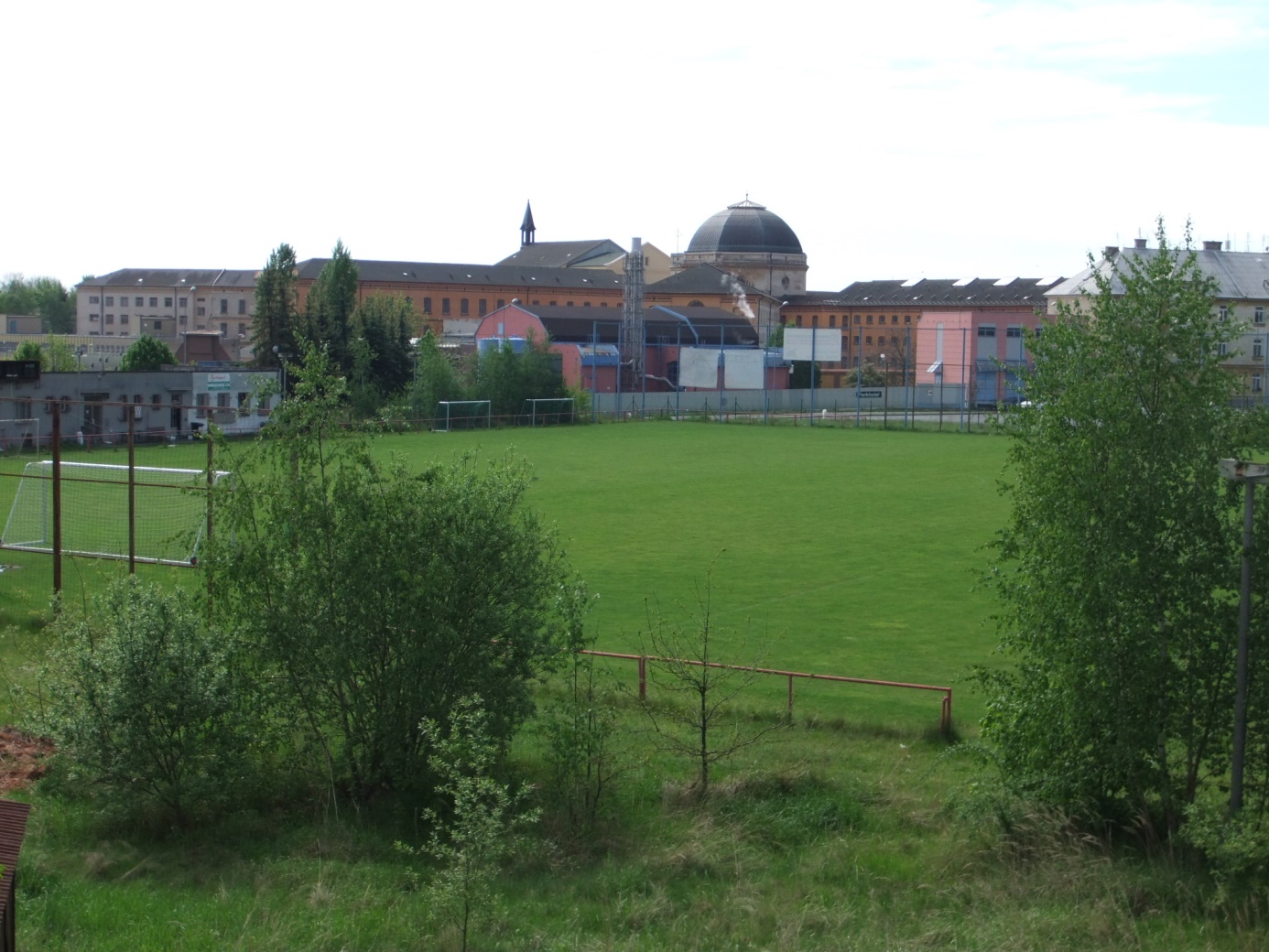 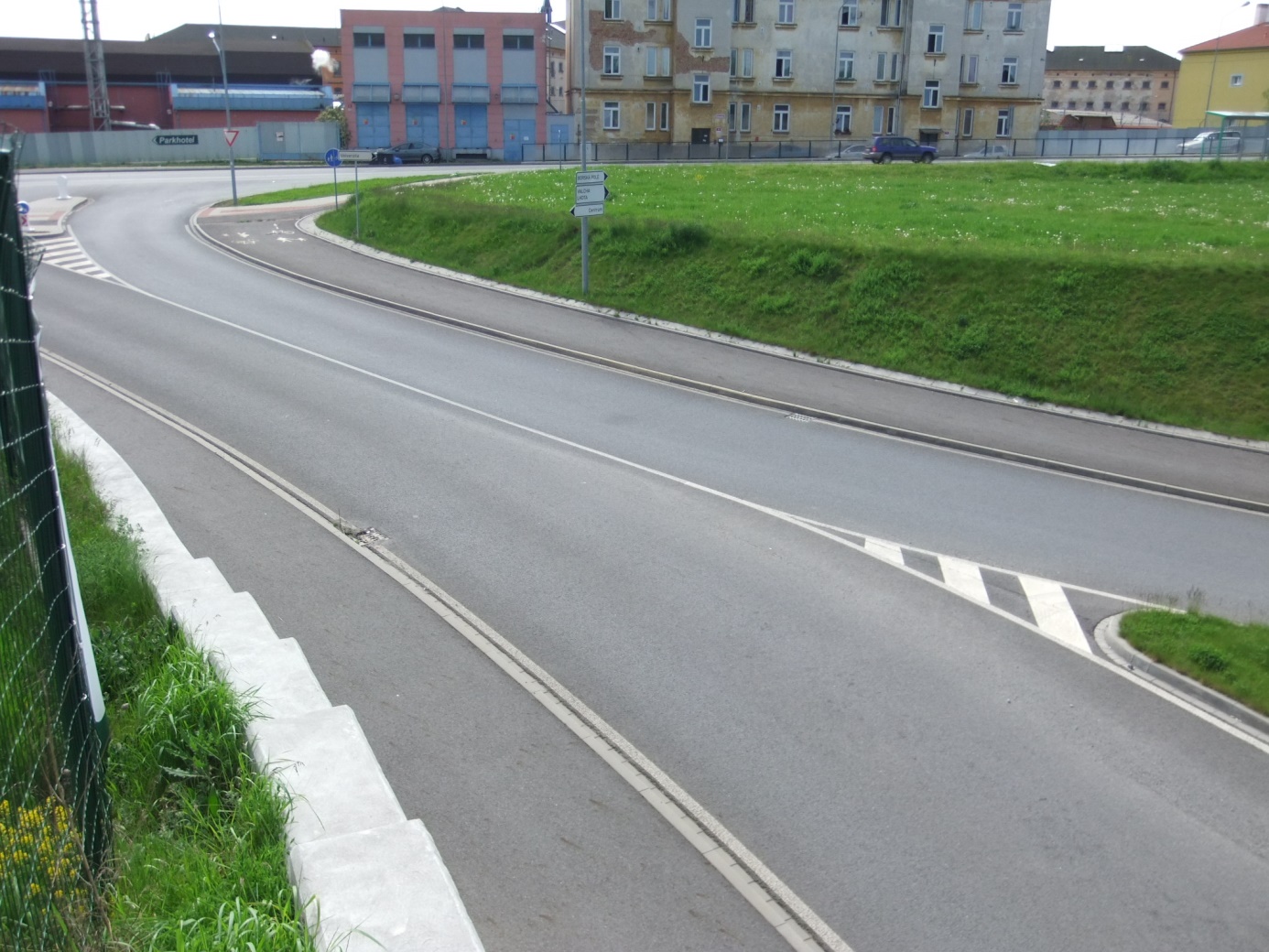 POZEMKY V K. Ú. SKVRŇANY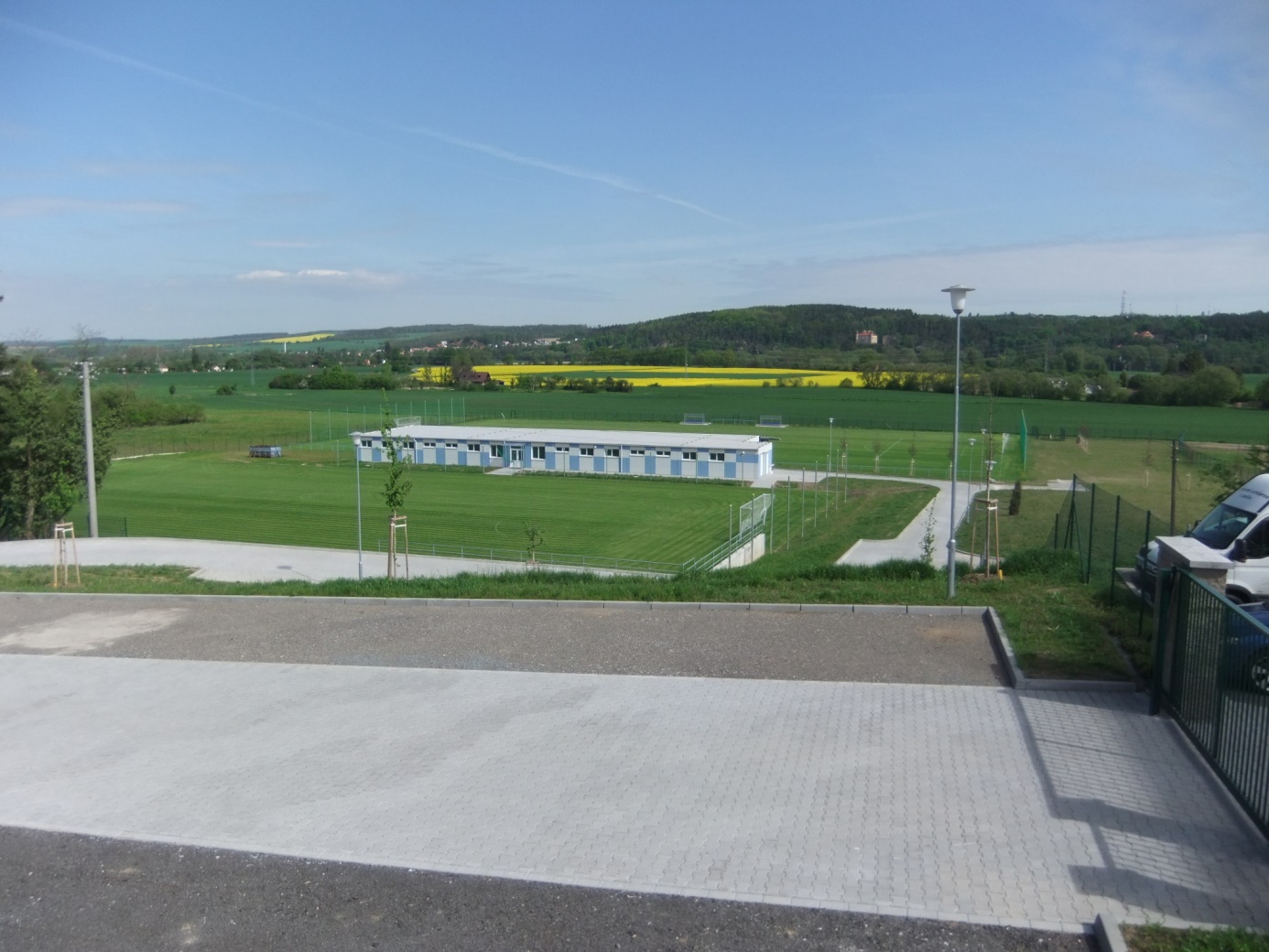 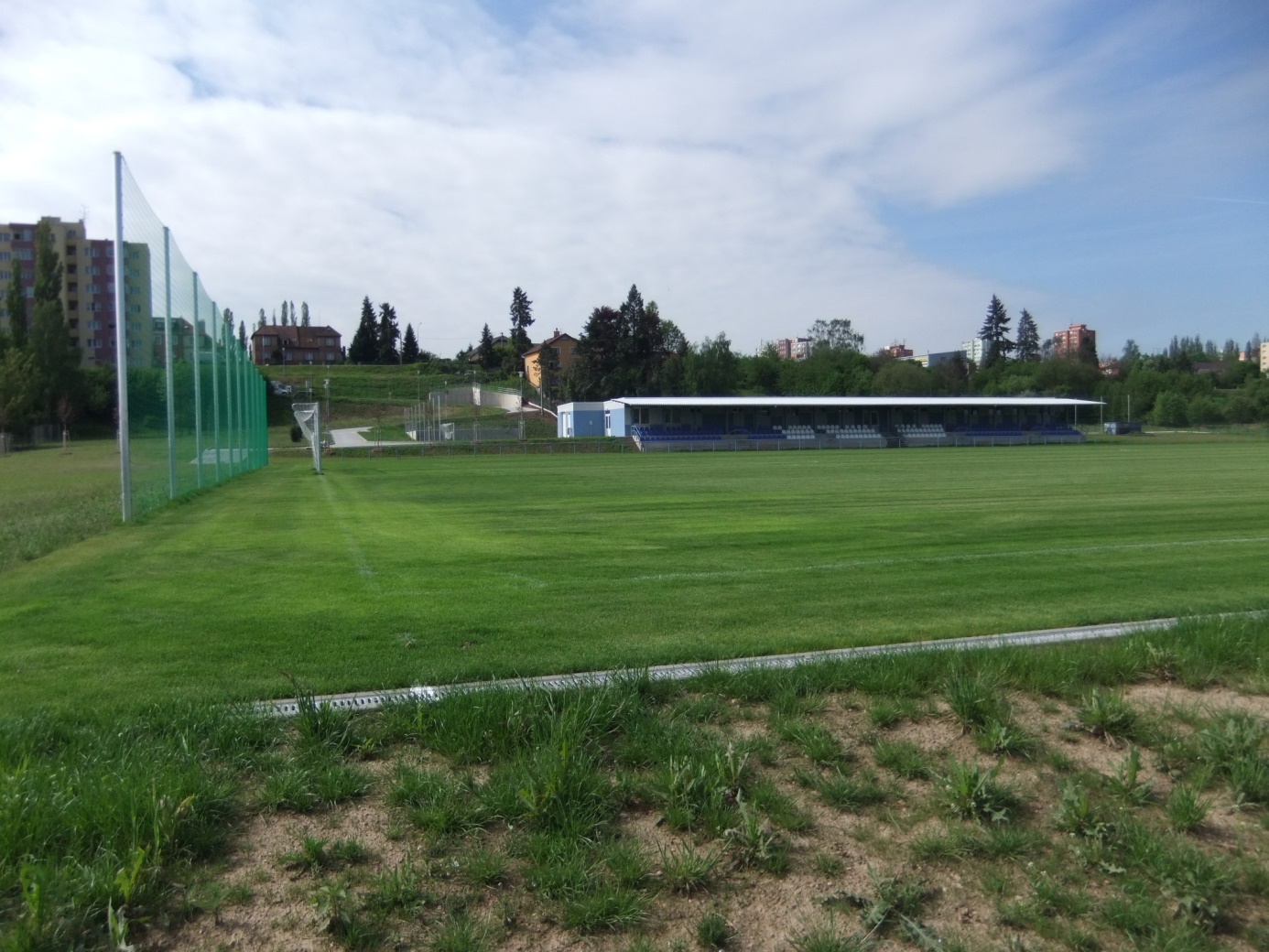 